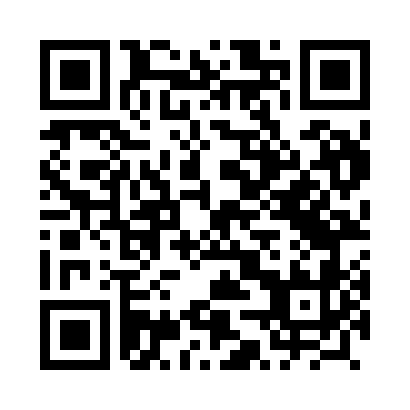 Prayer times for Slawsko Male, PolandMon 1 Apr 2024 - Tue 30 Apr 2024High Latitude Method: Angle Based RulePrayer Calculation Method: Muslim World LeagueAsar Calculation Method: HanafiPrayer times provided by https://www.salahtimes.comDateDayFajrSunriseDhuhrAsrMaghribIsha1Mon4:186:2112:515:187:229:172Tue4:156:1812:515:197:249:203Wed4:126:1612:505:207:269:224Thu4:096:1412:505:217:289:245Fri4:066:1112:505:237:299:276Sat4:036:0912:495:247:319:297Sun4:006:0712:495:257:339:328Mon3:576:0412:495:267:359:349Tue3:546:0212:495:287:369:3710Wed3:506:0012:485:297:389:3911Thu3:475:5712:485:307:409:4212Fri3:445:5512:485:317:429:4413Sat3:415:5312:485:327:439:4714Sun3:375:5112:475:347:459:5015Mon3:345:4812:475:357:479:5216Tue3:315:4612:475:367:499:5517Wed3:275:4412:475:377:509:5818Thu3:245:4212:465:387:5210:0119Fri3:215:4012:465:397:5410:0420Sat3:175:3712:465:417:5610:0621Sun3:145:3512:465:427:5710:0922Mon3:105:3312:465:437:5910:1223Tue3:065:3112:455:448:0110:1524Wed3:035:2912:455:458:0310:1825Thu2:595:2712:455:468:0410:2226Fri2:555:2512:455:478:0610:2527Sat2:525:2312:455:488:0810:2828Sun2:485:2112:455:508:1010:3129Mon2:445:1912:455:518:1110:3530Tue2:405:1712:445:528:1310:38